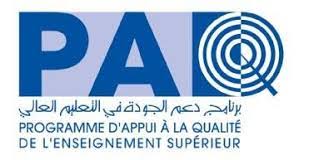 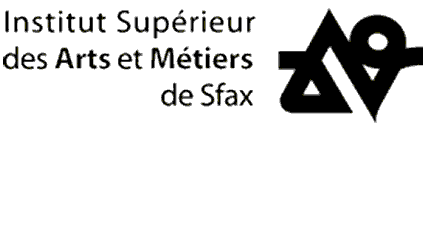 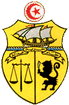 REPUBLIQUE TUNISIENNEMinistère de l’Enseignement Supérieuret de la Recherche ScientifiqueUNIVERSITE DE SFAXInstitut Supérieur des Arts et Métiers de Sfax Consultation N° CF- PAQ-DGSE-3-2022Aménagement de locaux destinésau projet PAQ DGSE de l’ISAMSPlansPlans des locaux concernés par l’aménagement dans le cadre du projet « Amélioration de la QI et développement des compétences transversales, digitales et connectées à l’ISAMS à travers la mise en place d’un SMQ conforme à l’ISO 21001 » (AQIDD-ISAMS) financé dans le cadre du Projet d'Appui à la Qualité de l'enseignement supérieur "PAQ" (Accord de prêt 8590-TN).Février 2022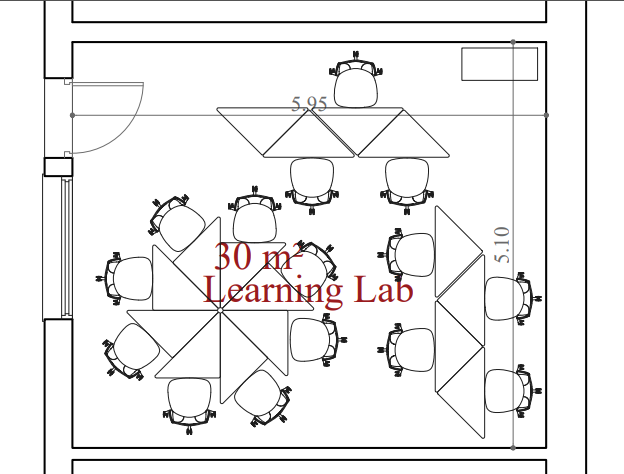 Figure 1 : Plan du Learning Lab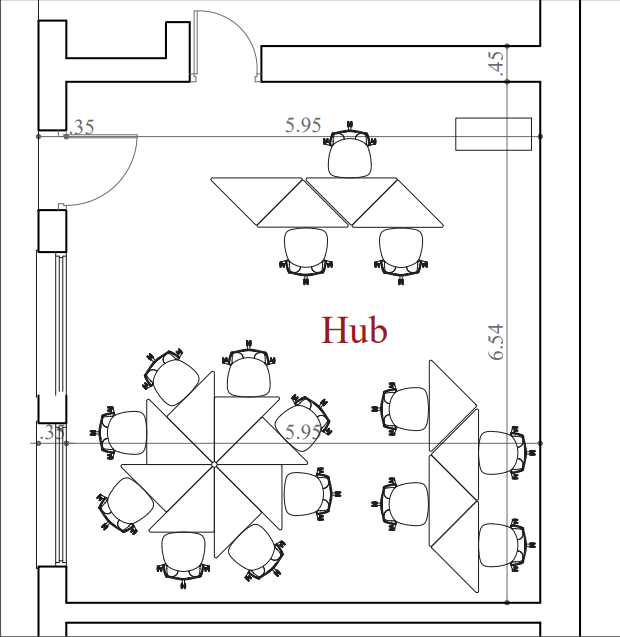 Figure 2 : Plan du Hub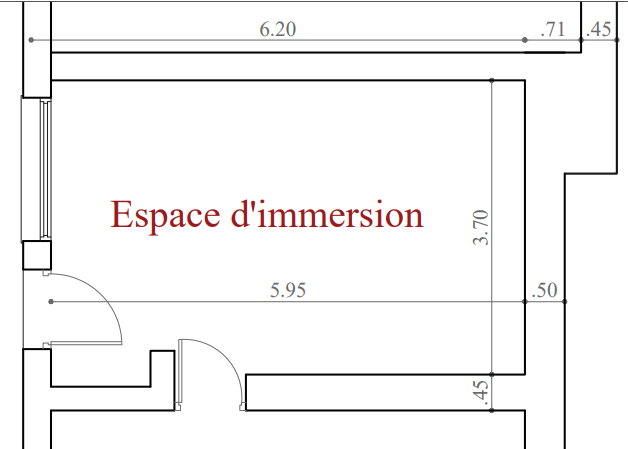 Figure 3 : Plan de l’espace d’immersion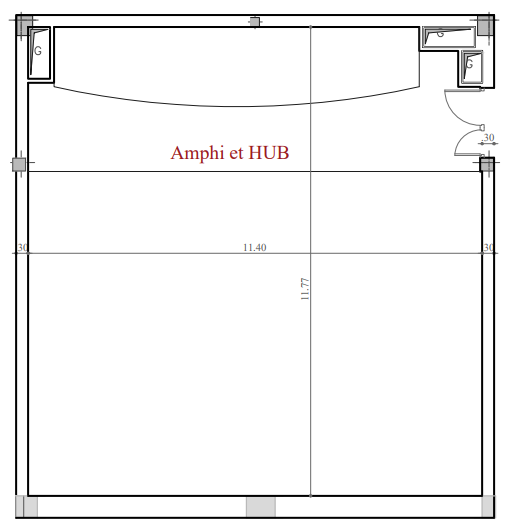 Figure 4 : Plan de l’amphithéâtre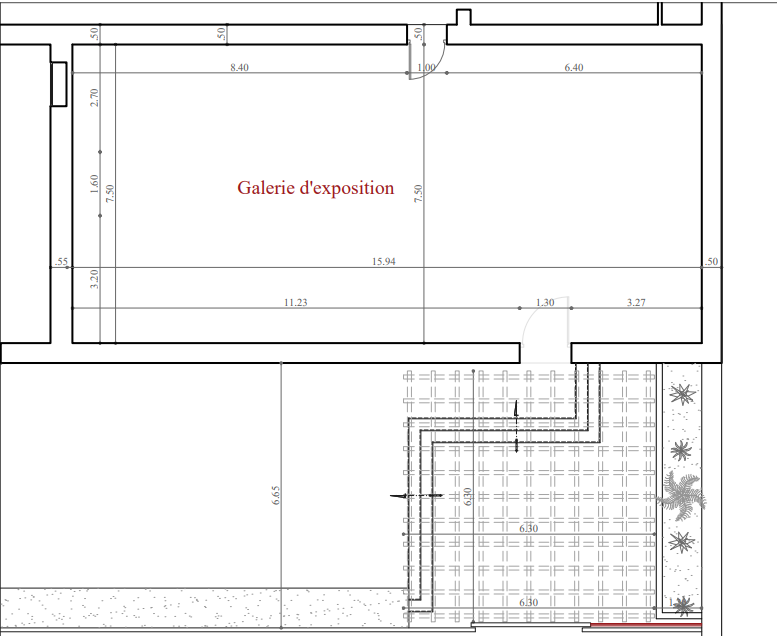 Figure 5 : Plan de la galerie